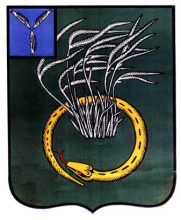  АДМИНИСТРАЦИЯ  ПЕРЕЛЮБСКОГО МУНЦИИПАЛЬНОГО РАЙОНА САРАТОВСКОЙ ОБЛАСТИП О С Т А Н О В Л Е Н И Еот  26   апреля  2023 года    № 223                                                                                 с. Перелюб«Об утверждении инвестиционных уполномоченных в Перелюбском муниципальном районе Саратовской области»В целях реализации мер, направленных на повышение эффективной инвестиционной политики, в соответствии с Федеральным законам от 06.10.2003 го. № 131-ФЗ «Об общих принципах организации местного самоуправления в Российской Федерации», руководствуясь Уставом Перелюбского муниципального района Саратовской области:Утвердить Положение об инвестиционных уполномоченных в Перелюбском муниципальном районе Саратовской области, согласно Положению № 1;Утвердить инвестиционным уполномоченным в Перелюбском муниципальном районе Саратовской области первого заместителя главы администрации Перелюбского муниципального района Саратовской области - Степанова Александра Ивановича;Настоящее постановление подлежит официальному опубликованию, размещению на официальном сайте администрации Перелюбского муниципального района в сети Интернет. Контроль за исполнением настоящего постановления оставляю за собой.Глава администрации муниципального района                                                              Н.Г. Савельев